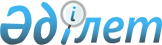 Об утверждении Правил финансирования республиканской бюджетной программы 035 "Разработка и экспертиза технико-экономических обоснований республиканских инвестиционных проектов", утвержденной Законом Республики Казахстан от 12 декабря 2002 года "О республиканском бюджете на 2003 год"Постановление Правительства Республики Казахстан от 17 июля 2003 года N 711      В соответствии с пунктом 6 статьи 24-1  Закона Республики Казахстан от 1 апреля 1999 года "О бюджетной системе" Правительство Республики Казахстан постановляет: 

      1. Утвердить прилагаемые Правила финансирования республиканской бюджетной программы 035 "Разработка и экспертиза технико-экономических обоснований республиканских инвестиционных проектов", утвержденной Законом  Республики Казахстан от 12 декабря 2002 года "О республиканском бюджете на 2003 год". 

      2. Настоящее постановление вступает в силу со дня подписания.       Премьер-Министр 

   Республики Казахстан 

Утверждены           

постановлением Правительства  

Республики Казахстан      

от 17 июля 2003 года N 711    Правила финансирования 

республиканской бюджетной программы 035 

"Разработка и экспертиза технико-экономических 

обоснований республиканских инвестиционных проектов", 

утвержденной Законом Республики Казахстан от 12 декабря 

2002 года "О республиканском бюджете на 2003 год"  

Глава 1. Общие положения       1. Настоящие Правила разработаны на основании пункта 6 статьи 24-1  Закона Республики Казахстан от 1 апреля 1999 года "О бюджетной системе" и определяют порядок финансирования республиканской бюджетной программы, направленной на разработку и проведение экспертиз технико-экономических обоснований республиканских инвестиционных проектов (далее - бюджетная программа). 

      2. В настоящих Правилах используются следующие понятия: 

      1) центральный уполномоченный орган - уполномоченный орган по экономическому планированию; 

      2) исполнительное агентство - государственный орган, ответственный за подготовку и реализацию республиканских инвестиционных проектов, а также местный исполнительный орган, ответственный за подготовку и реализацию местных инвестиционных проектов; 

      3) технико-экономическое обоснование - отчет разработчиков инвестиционного проекта, подготовленный по результатам всестороннего изучения его осуществимости и на основе экономического анализа инвестиционного проекта; технико-экономическое обоснование содержит предложения по наиболее оптимальной структуре инвестиционного проекта, а также предложения по наиболее целесообразным маркетинговым, техническим, финансовым, институциональным, экологическим, социальным и другим решениям, предполагаемым в рамках реализации инвестиционного проекта; требования к составу и содержанию технико-экономического обоснования республиканских и местных инвестиционных проектов утверждаются центральным уполномоченным органом. 

      3. В рамках бюджетной программы финансируются разработка и проведение экспертиз технико-экономических обоснований республиканских инвестиционных проектов на основании перечня республиканских инвестиционных проектов, по которым предусматриваются финансирование разработки и проведения экспертиз технико-экономических обоснований (далее - перечень), определяемого Правительством Республики Казахстан, а также софинансирование разработки и проведения экспертиз технико-экономических обоснований республиканских инвестиционных проектов, планируемых к реализации за счет средств внешних правительственных займов.  

Глава 2. Порядок финансирования бюджетной программы       4. Центральный уполномоченный орган вносит на рассмотрение республиканской бюджетной комиссии предложения по распределению денег, предусмотренных бюджетной программой, по исполнительным агентствам. 

      5. На основании решения республиканской бюджетной комиссии центральный уполномоченный орган вносит на утверждение в Правительство Республики Казахстан перечень с указанием объемов финансирования по проектам. 

      6. Администратор бюджетной программы в соответствии с перечнем, утвержденным постановлением Правительства Республики Казахстан, в установленном порядке формирует заявку на внесение изменений в сводный план финансирования по обязательствам и платежам. Министерство финансов Республики Казахстан в установленном порядке вносит изменения в сводный план финансирования по обязательствам и платежам путем переноса плановых назначений с указанной программы на соответствующие бюджетные программы исполнительных агентств. 

      7. Исполнительные агентства осуществляют реализацию мероприятий, необходимых для обеспечения разработки и проведения экспертиз технико-экономических обоснований, и финансирование реализации указанных мероприятий в рамках соответствующих республиканских бюджетных программ согласно перечню. 

      8. Исполнительные агентства должны ежеквартально в срок до 5 числа месяца, следующего за отчетным кварталом, и ежегодно в срок до 1 февраля года, следующего за отчетным годом, представлять в центральный уполномоченный орган отчет о ходе реализации бюджетной программы по форме, утвержденной Министерством финансов Республики Казахстан. 
					© 2012. РГП на ПХВ «Институт законодательства и правовой информации Республики Казахстан» Министерства юстиции Республики Казахстан
				